these are a few of my 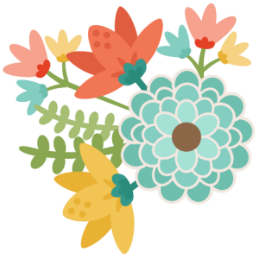 FAVORITE THINGSName:___Caitlin Reid_______________________Monogram:___CNR___________________________Birthday:______April 14th______________________Favorite Drink:____Dr. Pepper__________________Favorite Flower:____Lily_____________________Favorite candy or treat:_____Anything chocolate____Favorite salty snack:____Cheezits______________________Any dietary restrictions:________NO____________Favorite places to eat:__Chickfila, Sonic and Newk’s_Favorite places to shop:____Target and Amazon_____How do you relax:_watch tv and read books_______Hobbies:____crafting and scrapbooking__________